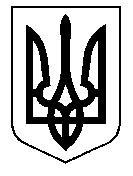 ТАЛЬНІВСЬКА РАЙОННА РАДАЧеркаської областіР  І  Ш  Е  Н  Н  Я23.02.2018                                                                                      № 22-40/VІІПро затвердження технічної документації з нормативної грошової оцінки земельної ділянки площею 1,9468 га, яка знаходиться у власності гр. Ворони О.Ф., для ведення особистого селянського господарства, яка розміщена в адмінмежах Мошурівської сільської ради, за межами населеного пунктуВідповідно до статті 10 Земельного кодексу України та пункту 21 частини 1 статті 43, статті 59 Закону України «Про місцеве самоврядування в Україні», статті 23 Закону України «Про оцінку земель», Методики нормативної грошової оцінки земель сільськогосподарського призначення, затвердженої постановою Кабінету Міністрів України № 831 від 16.11.2016, розглянувши заяву Ворони О.Ф. та технічну документацію з нормативної грошової оцінки земельної ділянки площею 1,9468  га, розроблену ТОВ «Земельно-кадастрове бюро», враховуючи позитивний висновок державної експертизи землевпорядної документації від 28.12.2017 року № 3477-17, районна рада  ВИРІШИЛА:1. Затвердити технічну документацію з нормативної грошової оцінки  земельної ділянки площею – 1,9468 га, яка знаходиться у власності гр. Ворони Олександра Федоровича, для ведення особистого селянського господарства, за адресою: 20432, Черкаська область, Тальнівський район, адмінмежі Мошурівської сільської ради, за межами населеного пункту.Взяти до відома, що: 2.1. Вартість земельної ділянки  з урахуванням коефіцієнта індексації 1,000 на дату оцінки 29 вересня 2017 року становить 57 457,11 грн. (п’ятдесят сім тисяч чотириста п’ятдесят сім гривень) 11 копійок.             2.2. Кадастровий номер земельної ділянки 7124087000:01:001:2609.                      3. Технічну документацію з нормативної грошової оцінки земельної ділянки передати на зберігання у Відділ у Тальнівському районі Головного управління Держгеокадастру у Черкаській області.        4. Контроль за виконанням рішення покласти на постійну комісію районної ради з питань агропромислового розвитку та природних ресурсів.Голова районної ради                                                                            В. Любомська